Assessment Guidance Risk AssessmentRisk AssessmentRisk AssessmentRisk AssessmentRisk AssessmentRisk Assessment for the activity ofBRIDGE CLUB Generic Risk AssessmentClubs day to day activities, meetings, socials, tournaments, running stallsBRIDGE CLUB Generic Risk AssessmentClubs day to day activities, meetings, socials, tournaments, running stallsDate11.12.2022Unit/Faculty/DirectorateSUSU Bride ClubAssessorDaniel Beynon, secretaryDaniel Beynon, secretaryLine Manager/SupervisorDominika Dasko, PresidentSigned offVP Activities/Sport:VP Activities/Sport:PART A PART A PART A PART A PART A PART A PART A PART A PART A PART A PART A (1) Risk identification(1) Risk identification(1) Risk identification(2) Risk assessment(2) Risk assessment(2) Risk assessment(2) Risk assessment(3) Risk management(3) Risk management(3) Risk management(3) Risk managementHazardPotential ConsequencesWho might be harmed(user; those nearby; those in the vicinity; members of the public)InherentInherentInherentControl measures (use the risk hierarchy)ResidualResidualResidualFurther controls (use the risk hierarchy)HazardPotential ConsequencesWho might be harmed(user; those nearby; those in the vicinity; members of the public)LikelihoodImpactScoreControl measures (use the risk hierarchy)LikelihoodImpactScoreFurther controls (use the risk hierarchy)Meetings & SocialsMeetings & SocialsMeetings & SocialsMeetings & SocialsMeetings & SocialsMeetings & SocialsMeetings & SocialsMeetings & SocialsMeetings & SocialsMeetings & SocialsMeetings & Socials1. Slips, trips and falls Physical injuryEvent organisers and attendees 236Floors to be kept clear and dry; visual checks to be maintained throughout the meeting by organizers. Extra vigilance will be paid to make sure that any spilled food products/objects are cleaned up quickly and efficiently in the area.Report any trip hazards to facilities teams/venue staff asap. If cannot be removed mark off with hazard signs 122Seek medical attention from SUSU Reception/venue staff if in needContact facilities team via SUSU reception/venue staffContact emergency services if needed 2. Setting up of the equipment (e.g. tables and chairs)Physical injuryEvent organisers and attendees  236Ensure that at least 2 people carry tables.Setting up tables will be done by organisers.Make sure anyone with any pre-existing conditions isn’t doing any unnecessary lifting and they are comfortable122Seek medical attention from SUSU Reception if in needContact emergency services if needed 3. Inadequate meeting space: overcrowding, not inclusive to all membersPhysical injury, distress, exclusion Event organisers and attendees133Committee check on room pre-booking, checks on space, lighting, access, tech available Ensure space meets needs of members e.g. considering location & accessibility of spaceCommittee to consult members on needs and make reasonable adjustments where possible133Seek medical attention if problem arisesLiaise with SUSU reception/activities team on available spaces for meetings Postpone meetings where space cannot be foundLook at remote meeting options for members4. Online sessions: use of electrical equipment (e.g. laptops or computers)Risk of eye strain, injury, electric shockEvent organisers and attendees236Ensure regular breaks (ideally every 20mins)Provide guidance on workstation set up (e.g. screen height, chair height, proper sitting position)Advise attendees not to place liquids near electrical equipment122Request support and advice from SUSU IT/Tech teams e.g. via activities teamSeek medical attention as required5. Travel to competitionsVehicles collision causing serious injury Trip organisers and attendees, members of the public 2510Members are responsible for their individual safety and are expected to act sensibly Trip organisers will be available to direct people between venues.Attendees will be encouraged to stay within a group.Avoid large groups of people totally blocking the pavement or spilling in to the road. Be considerate of other pedestrians & road users, keep disturbance & noise down.133Contact emergency services as required 111/999Incidents are to be reported as soon as possible ensuring the duty manager/health and safety officer have been informed.6. Alcohol consumption during socialsParticipants may become at risk as a result of alcohol consumptionMembers of the public may act violently towards participants. Event organisers and attendees  248Members are responsible for their individual safety and are expected to act sensibly Initiation behaviour not to be tolerated and drinking games to be discouragedFor socials at bars/pubs etc bouncers will be present at most venues. Bar Security staff will need to be alerted and emergency services called as required. Where possible the consumption of alcohol will take place at licensed premises. The conditions on the license will be adhered to and alcohol will not be served to customers who have drunk to excessCommittee to select ‘student friendly’ bars/clubs133Call emergency services as required 111/9997. Medical emergency (e.g. due to pre-existing medical conditions)Members may sustain injury or become unwell Sickness DistressEvent organisers and attendees  2510Advise participants to bring their personal medicationMembers/Committee to carry out first aid if necessary and only if qualified and confident to do soContact emergency services as required 111/999Contact SUSU Reception/Venue staff for first aid support144Incidents are to be reported on the as soon as possible ensuring the duty manager/health and safety officer have been informed.8. Insufficient fire safety awarenessPanic resulting in crushing and falls;Burns and smoke inhalation;Reduced space in buildings and external walkways, obstructed fire exits;Faster fire propagation;Death or injuriesEvent organisers and attendees  2510Ensure that members know where the nearest fire exist are Build-up of rubbish is to be kept to a minimum. Excess build up is to be removed promptly and deposited in the designated areas.155All incidents are to be reported as soon as possible ensuring the duty manager/health and safety officer have been informed.Call emergency services and University Security9. Illness spreading across club membersViral infectionMembers of the club and members of the public339Advise members not to attend club activities when experiencing symptoms of illnessAdvise members to regularly wash their handsEnsure that the contact between ill members and others is minimised, use a face mask where appropriate133Ensure that infected members seek medical help if necessary10. Food and drinksChoking, burns from hot food and drinks, food poisoning, allergic reactionEvent organisers and attendees236Remind attendees to wash their hands before touching the foodEnsure that snacking takes place during the break, not while playingAdvise attendees to check the ingredients for any allergens133Call emergency services as required 111/999Awareness/Promotional Stand e.g. Bunfight *excluding items covered aboveAwareness/Promotional Stand e.g. Bunfight *excluding items covered aboveAwareness/Promotional Stand e.g. Bunfight *excluding items covered aboveAwareness/Promotional Stand e.g. Bunfight *excluding items covered aboveAwareness/Promotional Stand e.g. Bunfight *excluding items covered aboveAwareness/Promotional Stand e.g. Bunfight *excluding items covered aboveAwareness/Promotional Stand e.g. Bunfight *excluding items covered aboveAwareness/Promotional Stand e.g. Bunfight *excluding items covered aboveAwareness/Promotional Stand e.g. Bunfight *excluding items covered aboveAwareness/Promotional Stand e.g. Bunfight *excluding items covered aboveAwareness/Promotional Stand e.g. Bunfight *excluding items covered above11. Overcrowding at the stallReduced space in walkways and entrances.Risk of Students panicking because of tight spaces / confinement. Crushing against fixed structures from pushing and shoving. Aggressive behaviour.Club members, visitors 236A maximum of 3 representatives to be at the stall at any one timeRequest that orderly ques are formed Ensure all items are stored under tables and monitor area in front of stall to ensure this is clear Ensure that organisers /volunteers do not block walkways when engaging with attendeesFollow instructions given by support staff/staff on directions and entry and exit points Do not move tables if this has been placed for you by staff. 133Seek medical attention if problem arisesSeek support from facilities staff 12. Falling objects e.g. banners InjuryBruising Damage to equipment Club members, visitors 236Tables to be safely secured by staff where possible – ask for support from facilities teamEnsure banner is secured and on a flat surface Ensure banners or objects are not obscuring walkways or exits-ideally place behind or to the side of stall where space allows- ensuring distance between stalls/stall holders122Seek medical attention if problem arisesSeek support from facilities staff PART B – Action PlanPART B – Action PlanPART B – Action PlanPART B – Action PlanPART B – Action PlanPART B – Action PlanPART B – Action PlanRisk Assessment Action PlanRisk Assessment Action PlanRisk Assessment Action PlanRisk Assessment Action PlanRisk Assessment Action PlanRisk Assessment Action PlanRisk Assessment Action PlanPart no.Action to be taken, incl. CostBy whomTarget dateReview dateOutcome at review dateOutcome at review date1Individual risk assessments for individual events with higher risk levels and anything not covered by generic assessment. PresidentBefore each higher risk event2The event/meeting organiser is a person responsible for complying with the risk assessmentEvent/meeting organiserBefore each event/meetingResponsible manager’s signature: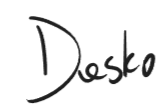 Responsible manager’s signature:Responsible manager’s signature:Responsible manager’s signature:Responsible manager’s signature: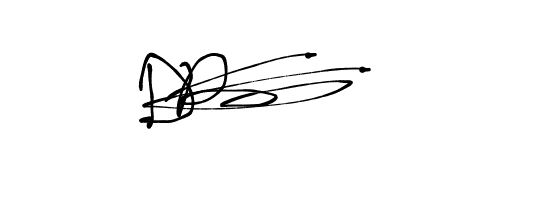 Responsible manager’s signature:Responsible manager’s signature:Print name: Dominika DaskoPrint name: Dominika DaskoPrint name: Dominika DaskoDate: 11.12.2022Print name:Print name:Date 13.12.2022EliminateRemove the hazard wherever possible which negates the need for further controlsIf this is not possible then explain whySubstituteReplace the hazard with one less hazardousIf not possible then explain whyPhysical controlsExamples: enclosure, fume cupboard, glove boxLikely to still require admin controls as wellAdmin controlsExamples: training, supervision, signagePersonal protectionExamples: respirators, safety specs, glovesLast resort as it only protects the individualLIKELIHOOD5510152025LIKELIHOOD448121620LIKELIHOOD33691215LIKELIHOOD2246810LIKELIHOOD11234512345IMPACTIMPACTIMPACTIMPACTIMPACTImpactImpactHealth & Safety1Trivial - insignificantVery minor injuries e.g. slight bruising2MinorInjuries or illness e.g. small cut or abrasion which require basic first aid treatment even in self-administered.  3ModerateInjuries or illness e.g. strain or sprain requiring first aid or medical support.  4Major Injuries or illness e.g. broken bone requiring medical support >24 hours and time off work >4 weeks.5Severe – extremely significantFatality or multiple serious injuries or illness requiring hospital admission or significant time off work.  LikelihoodLikelihood1Rare e.g. 1 in 100,000 chance or higher2Unlikely e.g. 1 in 10,000 chance or higher3Possible e.g. 1 in 1,000 chance or higher4Likely e.g. 1 in 100 chance or higher5Very Likely e.g. 1 in 10 chance or higher